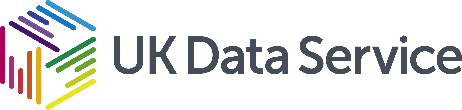 Grant Number: ERC Starting Grant 678799Sponsor: European Research Council Project title: SILCI Social influence and disruptive low carbon innovations, 2020The following files have been archived:File nameFile description (Short description of content, sample size, format, any linking between different types of data, i.e. survey and interviews/focus groups)SILCI_Repeat_Survey_dataset_UKCleaned dataset of the SILCI UK repeat online survey (.sav). Sample of 1175 participants.SILCI_Repeat_Survey_Codebook.xlsxCodebook outlining the full online survey question and response wording, structure and logic (.xlsx). 